附件线上面试具体操作要求一、面试要求 考生需自备两部手机，第一部用于视频面试答题，另一部用于拍摄监考视频，具体如下：（一）第一部（视频面试答题）第一部需要放在考生正前方，能清楚拍摄考生上半身及答题情况，须带有摄像头、具有录音录像功能、可用存储内存至少在4G以上，且有能满足连续录像两个小时的电量。（二）第二部（拍摄监考视频）第二部需要手机支架协助放在左后方30°方向，能够清楚拍摄考生答题周围环境、监控考生答题状态，须带有摄像头、具有录音录像功能、可用存储内存至少在4G以上，且有能满足连续录像两个小时的电量，并下载安装腾讯会议软件，并在面试开始前按照公告要求提前加入会议进行调试。如考生因设备或网络原因导致线上面试中断或无法进行的，由考生本人承担责任。二、系统调试线上面试由小程序端线上面试平台及监考端腾讯会议两部分构成，考生必须先登录监考端腾讯会议并加入会议室（并在监考老师指令下360°旋转手机，查看周围环境），然后登录微信小程序“旗帜云面试”，登录后听从监考老师指令操作。调试时间为2022年5月21日上午10：00-11：00，考生根据《面试通知书》上确定的会议房间号，加入监考端腾讯会议，进行签到；签到成功后即可登录微信小程序进行线上面试准备（微信小程序搜索“旗帜云面试”或扫描下方二维码），使用身份证号登录并等待测试（初试密码为111111，首次登录后请修改密码）。如考生无法正常调试的，请举手示意监考老师。未按时参加调试或未按规定操作，导致无法正常参加线上面试的，由考生本人承担相应责任。微信扫一扫“旗帜云面试”小程序二维码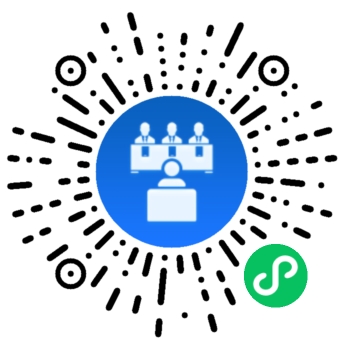 考生的面试环境、小程序端、监考端的布置应参考下图要求进行：三、面试流程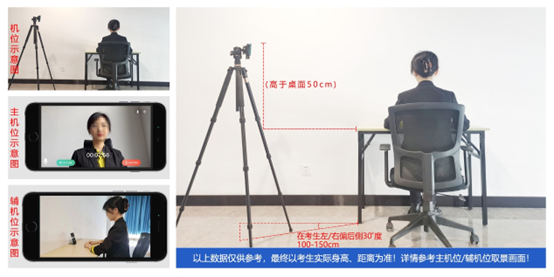 考生务必于面试开始前40分钟，按照面试通知书内容，先加入腾讯会议并调整监控角度（确保监考视频画面清晰、不逆光，本人上半身出现在视频画面中），等待监考老师指令，签到成功后再搜索登录“旗帜云面试”微信小程序点击【我的面试】、【个人中心】页面，查看核对相关信息，包含面试名称、面试岗位等相关信息。无误后【进入候考室】，等待监控人员指令，准备面试。第一步：身份验证视频录制考生提前准备身份证、面试通知单，点击【开始录制】后固定手机进入身份验证视频录制，根据视频画面、文字提示调整画面角度，并依次对准镜头出示身份证、面试通知单，大声朗读画面文字内容，朗读完毕后，点击下方红色按钮完成录制。第二步：视频确认待身份验证视频录制生成后点击查看视频，进行播放，确保考生本人身份证、准考证、本人画面清晰，视频声音清晰洪亮，确认无误后点击【确认无误】，如视频播放有问题或不清晰，可以点击重新录制。注：第一、二步主要测试考生设备画面是否清晰，声音是否洪亮等。第三步：人脸识别考生点击“人脸识别”，自拍一张本人照片进行人脸识别；如果自动审核失败，考生可选择“人工审核”等待工作人员进行审核。 第四步：线上面试考生按页面提示（监考老师指令）在规定时间内完成面试答题视频的录制，面试时间结束系统将自动结束面试。